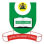 NATIONAL OPEN UNIVERSITY OF NIGERIAPLOT 91, CADASTRAL ZONE, NNAMDI AZIKIWE EXPRESSWAY, JABI - ABUJAFACULTY OF SCIENCESDEPARTMENT OF PURE AND APPLIED SCIENCE				        2018_2 SEMESTER EXAMINATIONCOURSE CODE: 		PHY 457COURSE TITLE: 		ENVIRONMENTAL PHYSICSCREDIT UNIT               3TIME ALLOWED 	          (2½ HRS)INSTRUCTION: 		Answer question 1 and any other four questionsQUESTION 1				      a.	Mention all the objects that make up the solar system.                      	(6 Marks)      b.	What is synchronous satellite?                                                                        (3 Marks)        c.  At what height above the surface of the earth will a synchronous satellite              be placed in orbit?            ( Given: The period of a synchronous satellite is 8.64 x104s,            R =6400km is the radius of the earth and h is the height above the surface of the earth. )                                                                                                                                      (4 Marks)        d.	List four domains of information obtained from remotely sensed data?        (4 Marks)       e.	What is a pixel?								 (3 Marks)        f.	What is an advantage to using multi-temporal imagery?			 (2 Marks) QUESTION 2      a.	What is spectral resolution?			 (3 Marks)      b.	What is spatial scale?			             (3 Marks)       c.    Explain temporal resolution			  (3 Marks)       d.    What is environmental Physics?                    (3 Marks) QUESTION 3        a.    Enumerate some of the advantages of using satellite platforms?          (4 Marks)         b.    What is a limitation to using passive sensors?            (4 Marks)         c.     Highlight two common active sensors used in remote sensing?    (4 Marks) QUESTION 4        a. What is a green house?           (4 Marks)       b. List the greenhouse gases   (4 Marks)        c. What is the effect of greenhouse gases on the planet earth?   (4 Marks)QUESTION 5       a. What is weathering?                                                   (3 Marks)       b. Write short notes on the following:  (i) physical environment   (3 Marks)           (ii) biological environment (3 Marks)	   (iii) cultural environment. (3 Marks)QUESTION 6           a. In its broadest sense, how would you describe remote sensing? (4 Marks)             b. State briefly the difference between a geostationary satellite and a satellite having a                 sun synchronous orbit.      (4 Marks)            c. Mention four advantages of renewable energy resources over that of non-renewable?  										          (4 Marks)